CURRICULUM VITAEHOMETOWN:                        KPASSAHREGON:                                      VOLTARELIGION:                                 ISLAM           LANGUAGES SPOKEN:       ENGLISH, BASARI, TWISCHOOLS ATTENDED                                     YEAR                                          POSITIONS HELDPSYCHIATRIC NURSES TRAINING COLLEGE                     2010-2013                               PRESS AND INFORMATION SEC.                                                                                                                                                       GHANA NURSE AND MIDWIFE TRAINEES ASSC.                                                                                                                                                    ENTERTAINMENT REP.KOFORIDUA SEC TECH. SCH                                                2006-2009                     ASSISTANT ORGANISER                                                                                                                                                       GMSASAINT PETERS MISSION SCH.                                               2003-2006DATUS COMPLEX SCHOOLS                                                 1996-2003WORKING EXPERIENCEFACILITY                                                               SPECIALITY                                             YEARLEGON HOSPITAL                                               MEDICAL NURSING /PUBLC H HEALTH                                     2010PENTECOST HOSPITAL                                       SUGICAL NURSING / OBSTETRIC NURSING                             2011                CENTRAL REGIONAL HOSPITAL                         MEDICAL/ SURGICAL NURSING                                                2012ANKAFUL PSYCHIATRIC HOSPITAL                    PSYCHIATRIC NURSING                                                              2013SAMARTEX HOSPITAL                                          NATIONAL SERVICE                                                                    2014SKILLS AND EXPERIENCEABILITY TO FACILITATE LEARNINGCOMMAND OVER ENGLISH LANGUAGEGOOD LEADERSHIP SKILLSGOOD ORGANISING SKILLS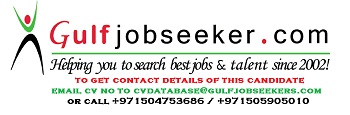 Gulfjobseeker.com CV No: 1494078